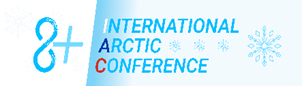 April 21 - 22, 2022 at the Fedorovsky Polar State University will be hold the International Arctic Conference "8+" (IAC 8+, International Arctic Conference "8+" (IAC 8+), dedicated to Russia's leadership of the Arctic Council.Purpose: formation of an international interdisciplinary platform for discussing and solving a wide range of issues related to the Arctic region and strengthening educational and scientific ties between generations of scientists within certain scientific areas.Tasks:• Presentation of prospective Russian, international Arctic research and projects• Increasing the attractiveness of Fedorovsky Polar State University as an interdisciplinary platform for scientific research• Expansion of regional Arctic contacts in the field of scientific, technical and research activities• Dissemination of research findingsWe invite schoolchildren, students, post-graduate students, teachers, scientists, experts, specialists, public and political figures to take part.Obligatory condition of participation in the conference is the free publication of an article on the topics of reports in scientific journals “Culture. Science. Production” (member of the editorial board is Lars Kullerud – President of the University of the Arctic) and “Scientific Bulletin of the Arctic”. Journals are reviewed in the RSCI database and have DOI.Publications are accepted until April 18, 2022 to ias.norilsk@gmail.com Requirements for publication in Annex 1.Form of participation – online, offline, remote format.The languages of the conference are Russian and English.Applications for participation are accepted until April 05, 2022 at ias.norilsk@gmail.com (Appendix 2).Participation in the conference is free. Travel and accommodation at the expense of the participants.SessionsEnvironment, natural resources and biodiversity of the ArcticAt this meeting, we discuss reports and presentations aimed at resolving issues of counteracting the environmental well-being of the Arctic region and the damage from the development of natural resources; between indigenous peoples leading traditional nature management and the responsibility of corporations expanding their production.We will discuss how environmental risks can be managed in order to ensure the sustainable development of the region, including taking into account climate warming.Presentations may include assessments of the impact of human activities on the environment of observation of human economic activity in society; issues of environmental policy, law and management; linking the development of the region with the Sustainable Development Goals; conservation of biodiversity; participation and involvement of residents, the public in solving environmental problems, etc.The initiator and organizer of the session is the Ecological and Educational Center "Noosphere" of Fedorovsky Polar State University.Human health in the ArcticWe expect reports and presentations focus on research: the biomedical aspects of human life in the Arctic; human adaptation to adverse environmental and climatic conditions, as well as the biological characteristics of the population living in these territories; preservation and maintenance of physical and psychological health and well-being of the inhabitants of the region; achievements and prospects for the development of health-saving technologies; theory and practice of physical education and sports training of youth in the conditions of the Arctic region. The initiator and organizer of the session is the scientific and practical center "Health Ecology" of Fedorovsky Polar State University.Language, culture, art and history of the Arctic peoplesWe expect reports and presentations focused on research of the language, culture, art and history of the indigenous peoples of the Arctic ethnic groups and cultures.In the Arctic region, peoples speak more than seventy languages, which today are in danger of extinction. Indigenous knowledge is celebrated through art, culture and crafts and is integral to their daily lives. They are passed down from generation to generation through continuous practices, strengthening intergenerational bonds that are critical to the sustainability of the Arctic community.We will also discuss the problems of the identity of the indigenous peoples of the Arctic.Socio-economic development of the ArcticWe expect reports and presentations focused on research of the economic aspects of life in the Arctic. The Arctic today is a territory where the economic and political interests of various countries, both Arctic and non-Arctic.One of the most important components of the economic system of municipalities is the municipal investment policy, the development and implementation of which determines the values of the main socio-economic indicators of the territories. The search for new additional sources of financing leads to the need to create a favorable investment climate in municipalities, based on the investment attractiveness of municipalities and the level of perceived risks.Therefore, we will consider the issues of applying methodological approaches to assessing the investment attractiveness of the municipalities of the Russian Arctic, finding ways to attract investment flows, assessing the socio-economic characteristics of the municipality, which are of great importance to potential investors.The initiator and organizer of the session is the Laboratory for Socio-Economic Research in the Arctic of Fedorovsky Polar State University.Experience and prospects of construction, operation of buildings and structures on permafrost soilsWe welcome reports on the exchange and generalization of experience in the field of construction and operation of buildings in permafrost conditions in the Arctic.During the construction of Norilsk, the main engineering problems were solved quite successfully for their time. After many years, new serious problems have appeared, connected not only with the operation of individual buildings and structures, but also with the processes developing throughout the built-up area. At a new level, the issues of ensuring the stability of buildings and structures have been revived.This session will contribute to solving the most complex issues related to the preservation and further operation of buildings and structures on permafrost soils.The initiator and organizer of the site is the "Research Center for Construction Technologies and Monitoring the Condition of Buildings and Structures in the Northern Arctic Territories" of Fedorovsky Polar State University.Information technology and digital transformation in the ArcticThe development of the Russian Arctic is impossible without modern digital infrastructure. The improvement of the information and communication infrastructure in the Arctic zone was approved by the President of Russia as one of the directions of state policy for the period up to 2035.Digital transformation is considered both as a factor in economic development and as a factor in supporting the social infrastructure in the country. Digital transformation is considered both as a factor in economic development and as a factor in supporting the social infrastructure in the country.We welcome reports and presentations that address the digital divide in the Arctic, opportunities for new areas of digital business development for the Arctic, opportunities for urban and housing and communal services, telemedicine, e-government, e-services, online education, etc.The initiator and organizer of the session is the Arctic Information Technology Center of Fedorovsky Polar State University.Modern mining in the ArcticThe mining industry plays a huge role in the economic development of the Arctic countries.The mining industry is associated with the development of non-renewable resources.One wonders, therefore, what about the sustainability of the economic development of the Arctic territories. In addition, the extraction of resources in the Arctic is a capital-intensive and costly business. We welcome reports and presentations focused on studying the problems of remoteness of deposits, the lack of necessary infrastructure and energy sources, the lack of qualified labor, the introduction of new technologies and the digitalization of mining enterprises, etc.Electric power industry and automation in the ArcticThe development of the Arctic is impossible without advanced technologies and progressive ideas in the fields of power supply and automation. The efficiency of the electric power industry, the improvement of automation technologies are key factors for the development of the regions of the Far North.We welcome reports and presentations on studying and solving current problems in the field of electricity production and automation, the creation and implementation of new technologies, fresh views on the use of existing equipment, as well as issues related to the optimization of the areas of power supply and automation.Scientific capacity of the Arctic youthThis session will be held with the support of the Scientific Society of Young Scientists of Fedorovsky Polar State University "Youth of the Arctic".We welcome reports and essays about the experience, problems, prospects and living conditions of the Arctic youth, about the needs, opportunities, health and safety, material well-being, career, employment, housing, infrastructure, mobility, culture, identity, lifestyle, relationships, communication, the role of social networks, traditions, knowledge, creativity, recreation, education, training, competencies, aspirations, relationships with nature, opportunities for building an educational and professional life trajectory, youth policy, etc.See you in Norilsk, at Fedorovsky Polar State University!!!Organising Committee: ias.norilsk@gmail.com Karmanovskaya Natalya Vladimirovna +79131610293 Smirnova Anastasia Talibzhanovna +79134913034Annex 1Article requirements1. The author sends to the editorial office an electronic version of the article by email ias.norilsk@gmail.com. Each of the authors concludes a license agreement for the right to use the result of intellectual activity. 2. Article should not exceed 16 pages, including references (not more than 10–15 sources), tables (not more than 3), figures (not more than 5).3. The manuscripts should be printed on A4 format pages (standard page – 1800 characters), sesquialteral space, size 14 font (Times New Roman),  left margins and  right margins,  top and bottom margins.4. The title page should carry the following information: the title of the article; full name of Author (Authors), institutional affiliations, degree, email; annotation, key words; the list of bibliography enclosed to the article in order of reference. The article should contain references in square brackets of the literature used. The article should contain the most necessary formulas (Microsoft Equation). Formulas with references are numbered only.Illustrative material should be convenient, all the details are clearly seen. Charts go with the titles. Only generally accepted abbreviations are allowed.All submitted manuscripts are subjected to editorial review and subsequently peer review. The Editor will observe the content of the manuscript, however full responsibility for the content of the article lies with the Author. The Editorial Board does not take responsibility for the results of possible unreliability.Annex 2Application form№Full name of participant(-s)Institutional affiliationsThe title of the report (presentation)The title of the articleSession / participation form (online/offline)12…